Savjeti građanima - Prevare na kućnom pragu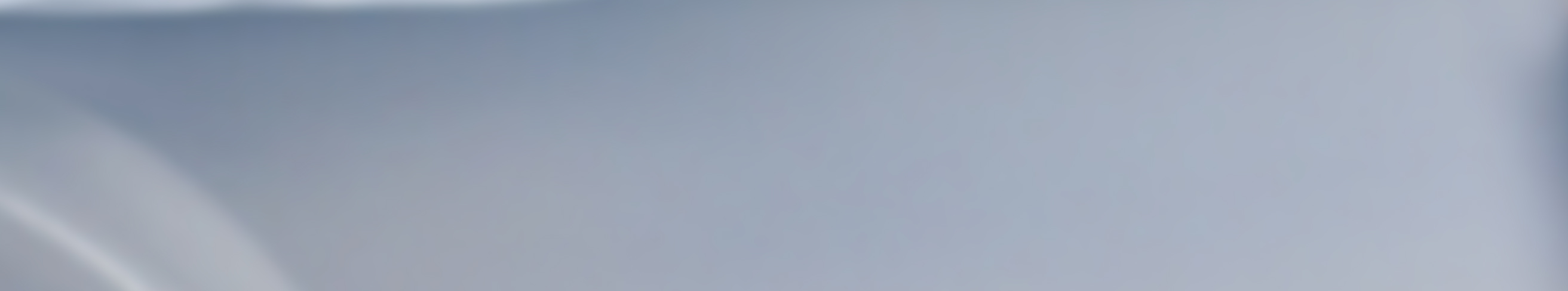 Savjeti Ne puštajte nepoznate osobe u svoje domove, a da se prethodno pouzdano ne uvjerite o kome je riječ - zatražiti osobnu iskaznicu ili dokument sa slikom, a službenu osobu i službenu iskaznicu. Nazovite telefonom instituciju iz koje su navedene osobe i provjerite da li su njihovi djelatnici. Vjerodostojnost posjetitelja može se provjeriti i bez otvaranja vrata, kroz ''špijunku'' ili korištenjem sigurnosnog lanca.Ne dajte se impresionirati odlučnim nastupom nepoznatog, njegovom titulom, ljubaznošću, upornošću, bespomoćnošću, susretljivošću i sl.  Ako i unatoč odbijanjima, nepoznata osoba i dalje uporno pokušava ući u dom, zamolite pomoć susjeda i odmah o događaju obavijestite policiju na broj 192.Ne dajte do znanja da ste sami u stanu ili kući.Ne držite veće iznose novca u stanu/kući - sigurna skrovišta nisu toliko sigurna.Nikome nemojte davati osobne dokumente, bankovne kartice i PIN brojeve.Zapamtite izgled osoba, boju kose i očiju, visinu, stas i karakteristične znakove ( madeže, tetovaže, ožiljke i slično ).Ukoliko je moguće zabilježite registarsku oznaku vozila kojim su se sumnjive osobe koristile, te njegovu boju, marku i druge karakteristične detalje vozila.